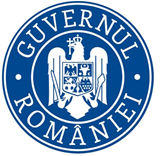                                                                                C.C.R.P./28.10.2019COMUNICAT DE PRESĂInspectorii de muncă au depistat, săptămâna trecută, în timpul unui control care a avut loc pe timpul nopţii, un bărbat care muncea fără forme legale de angajare la o brutărie din comuna Fărcăşeşti, angajatorul fiind sancţionat cu 20.000 de lei amendă. În perioada 21 – 25.10.2019, Serviciul Control Muncă Nedeclarată şi Compartimentul Control Relaţii de Muncă din cadrul Inspectoratului Teritorial de Muncă Gorj au efectuat 18 controale, 16 dintre aceste vizând depistarea cazurilor de muncă nedeclarată. Pentru deficienţele constatate au fost aplicate amenzi în valoare totală de 48.500 de lei şi dispuse 97 de măsuri de remediere. În domeniul securităţii şi sănătăţii în muncă au fost efectuate, în acelaşi interval, opt acţiuni de control, inspectorii de muncă aplicând nouă amenzi în cuantum de 38.000 de lei. Totodată au fost trasate 18 măsuri de remediere a deficienţelor constatate cu termen limită de ducere la îndeplinire.    Neli Matei,Purtător de cuvânt I.T.M. Gorj